Science Skills KS2   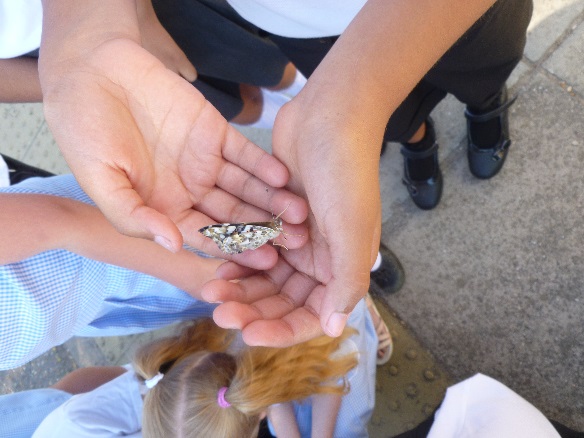 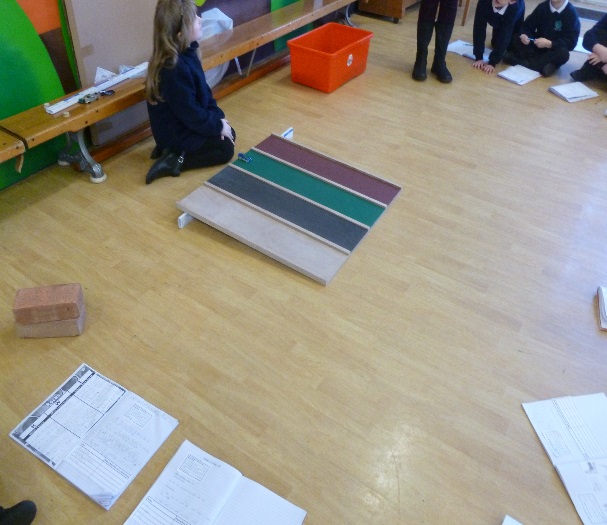 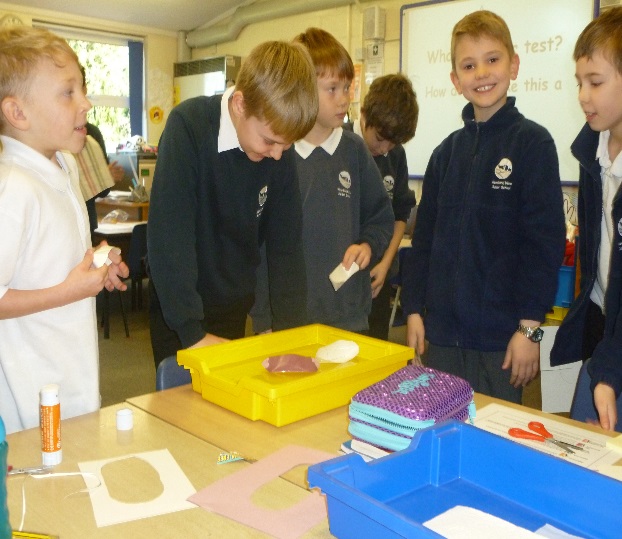 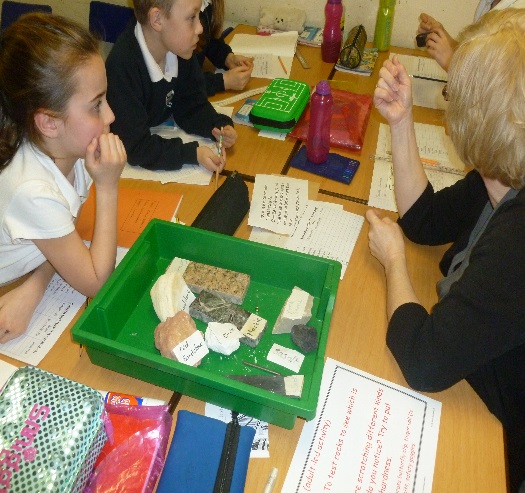 Key SkillsAsk relevant questions and use different types of scientific enquiries to answer them Set up simple practical enquiries, comparative and fair tests  Make systematic and careful observations and, where appropriate, take accurate measurements using standard units, using a range of equipment, including thermometers and data loggers Gather, record, classify and present data in a variety of ways to help in answering questions Record findings using simple scientific language, drawings, labelled diagrams, keys, bar charts, and tables  Report on findings from enquiries, including oral and written explanations, displays or presentations of results and conclusions  Use results to draw simple conclusions, make predictions for new values, suggest improvements and raise further questions Identify differences, similarities or changes related to simple scientific ideas and processes Use straightforward scientific evidence to answer questions or to support his/her findings 